ФЕДЕРАЛЬНОЕ АГЕНТСТВО ЖЕЛЕЗНОДОРОЖНОГО ТРАНСПОРТА Федеральное государственное бюджетное образовательное учреждение высшего профессионального образования«Петербургский государственный университет путей сообщения Императора Александра I»(ФГБОУ ВПО ПГУПС)Кафедра «Бухгалтерский учет и аудит»РАБОЧАЯ ПРОГРАММАдисциплины«Судебно-бухгалтерская экспертиза»(Б1.В.ДВ.12.2)для направления 38.03.01 «Экономика» по профилям «Бухгалтерский учет,анализ иаудит»;Форма обучения – очная, заочная«Налоги и налогообложение»Форма обучения – очнаяСанкт-Петербург2016Рабочая программа рассмотрена и обсуждена на заседании кафедры «Бухгалтерский учет и аудит»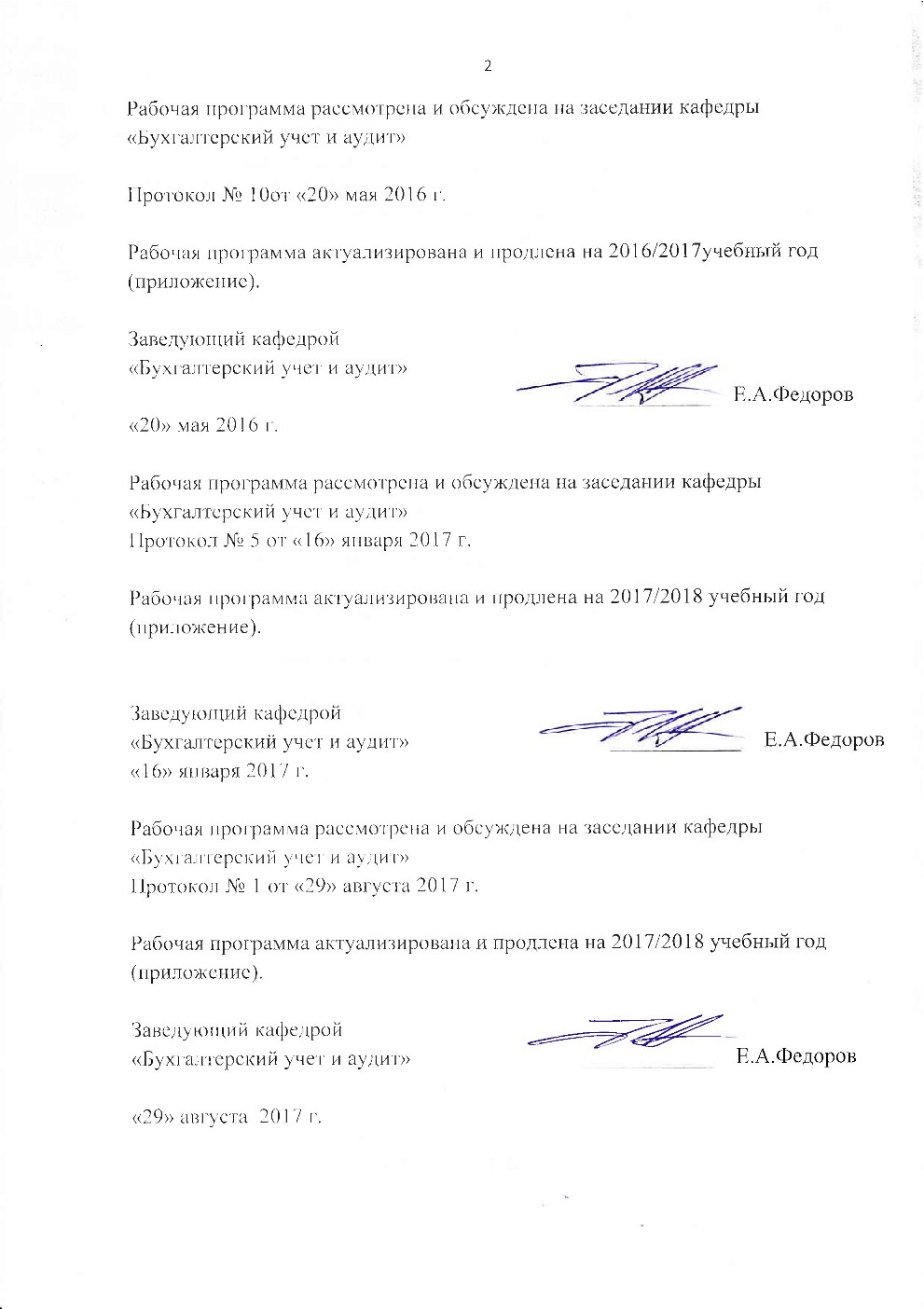 Протокол № 10от «20» мая 2016 г.Рабочая программа актуализирована и продлена на 2016/2017учебный год (приложение).Рабочая программа рассмотрена и обсуждена на заседании кафедры«Бухгалтерский учет и аудит»Протокол № 5 от «16» января 2017 г.Рабочая программа актуализирована и продлена на 2017/2018 учебный год (приложение).Рабочая программа рассмотрена и обсуждена на заседании кафедры«Бухгалтерский учет и аудит»Протокол № 1 от «29» августа 2017 г.Рабочая программа актуализирована и продлена на 2017/2018 учебный год (приложение).ЛИСТ СОГЛАСОВАНИЙ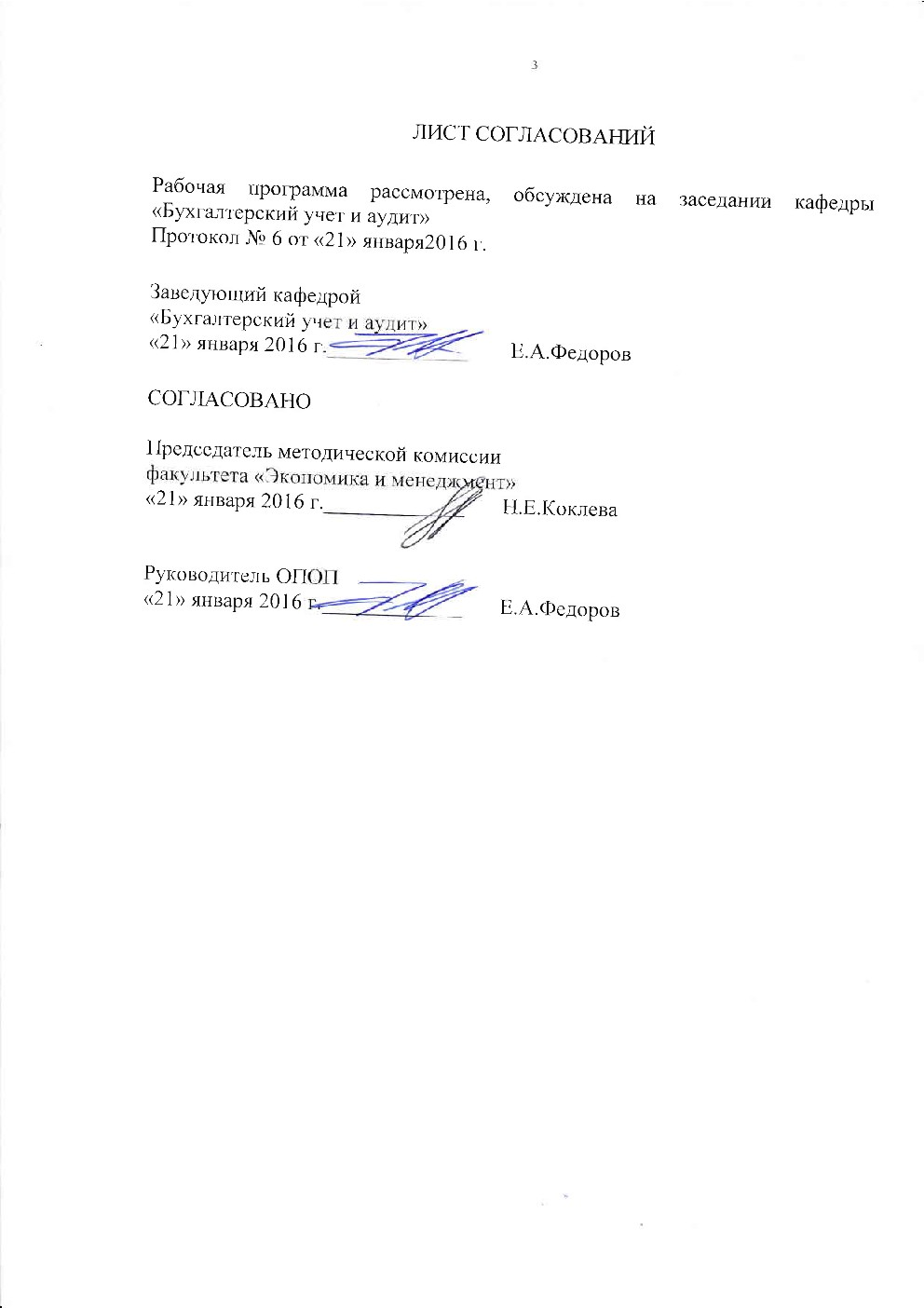 Рабочая программа рассмотрена, обсуждена на заседании кафедры «Бухгалтерский учет и аудит»Протокол №6 от «21» января . Заведующий кафедрой «Бухгалтерский учет и аудит»«21» января 2016 г._____________        Е.А.ФедоровСОГЛАСОВАНОПредседатель методической комиссиифакультета «Экономика и менеджмент»«21» января 2016 г._____________       Н.Е.КоклеваРуководитель ОПОП«21» января 2016 г._____________       Е.А.ФедоровЦели и задачи дисциплиныРабочая программа составлена в соответствии с ФГОС ВО, утвержденным «12» ноября 2015 г., приказ №1327 по направлению38.03.01 «Экономика», по дисциплине «Судебно – бухгалтерская экспертиза».Целью изучения дисциплины является формирование компетенций, указанных в разделе 2 рабочей программы.Для достижения поставленной цели решаются следующие задачи:- приобретение знаний, указанных в разделе 2 рабочей программы; - приобретение умений, указанных в разделе 2 рабочей программы;- приобретение навыков, указанных в разделе 2 рабочей программы.2. Перечень планируемых результатов обучения по дисциплине, соотнесенных с планируемыми результатами освоения основной профессиональной образовательной программыВ результате изучения дисциплиныобучающийся должен:ЗНАТЬ:экономическое содержание показателей финансовой и налоговой бухгалтерской отчетности;основные понятия, используемые в законодательстве, регулирующем судебную и несудебную экспертную деятельность в сфере экономики и финансов;законодательные акты, регулирующие судебную экспертную деятельность в сфере экономики и финансов по уголовным, арбитражным и гражданским делам;правовую классификацию документов в судебной бухгалтерской экспертизе;УМЕТЬ:использовать методы поиска, обработки и хранения экономической информации;толковать информацию финансовой отчетности менеджеров как данные о хозяйственной деятельности организации;анализировать данные финансовой отчетности организации с позиции обеспечения финансово-экономической безопасности;формулировать задачи экспертам при возникновении споров и разбирательств в сфере экономики и финансов;ВЛАДЕТЬ:навыками работы с правовыми информационными системами для практического применения;навыками использования полученных знаний для обеспечения финансово-экономической безопасности организации;навыками поиска информации исходя из поставленных целей и задач учебной дисциплины «Судебно-бухгалтерская экспертиза».Приобретенные знания, умения, навыки и/или опыт деятельности, характеризующие формирование компетенций, осваиваемые в данной дисциплине, позволяют решать профессиональные задачи, приведенные в соответствующем перечне по видам профессиональной деятельности в п. 2.4 основной профессиональной образовательной программы (ОПОП).Изучение дисциплины направлено на формирование следующих общекультурных компетенций (ОК):- способностью использовать основы правовых знаний в различных сферах деятельности (ОК-6).Изучение дисциплины направлено на формирование следующих общепрофессиональных компетенций (ОПК):способностью выбрать инструментальные средства для обработки экономических данных в соответствии с поставленной задачей, проанализировать результаты расчетов и обосновать полученные выводы (ОПК-2).Процесс изучения дисциплины направлен на формирование следующих профессиональных компетенций (ПК), соответствующих видам профессиональной деятельности, на которые ориентирована программа бакалавриата:расчетно-экономическая деятельность:- способность собрать и проанализировать исходные данные, необходимые для расчета экономических и социально-экономических показателей, характеризующих деятельность хозяйствующих субъектов (ПК-1);- способностью на основе типовых методик и действующей нормативно-правовой базы рассчитать экономические и социально-экономические показатели, характеризующие деятельность хозяйствующих субъектов (ПК-2);аналитическая, научно-исследовательская деятельность:- способностью анализировать и интерпретировать финансовую, бухгалтерскую и иную информацию, содержащуюся в отчетности предприятий различных форм собственности, организаций, ведомств и т.д. и использовать полученные сведения для принятия управленческих решений (ПК-5).Область профессиональной деятельности обучающихся, освоивших данную дисциплину, приведена в п. 2.1 ОПОП.Объекты профессиональной деятельности обучающихся, освоивших данную дисциплину, приведены в п. 2.2 ОПОП.3. Место дисциплины в структуре основной профессиональнойобразовательной программыДисциплина (Б1.В.ДВ.12.2)«Судебно-бухгалтерская экспертиза»относится к вариативной частии является дисциплиной по выбору.4. Объем дисциплины и виды учебной работыОчная форма обученияЗаочная форма обучения (профиль «Бухгалтерский учет, анализ и аудит»)5. Содержание и структура дисциплины5.1 Содержание разделов дисциплины5.2. Разделы дисциплины и виды занятийДля очного обученияДля заочного обучения(профиль «Бухгалтерский учет, анализ и аудит»)6. Перечень учебно-методического обеспечения для самостоятельной работы обучающихся по дисциплинеФонд оценочных средств для проведения текущего контроля успеваемости и промежуточной аттестации обучающихся по дисциплинеФонд оценочных средств по дисциплине является неотъемлемой частью рабочей программы и представлен отдельным документом, рассмотренным на заседании кафедры и утвержденным заведующим кафедрой.8. Перечень основной и дополнительной учебной литературы, нормативно-правовой документации и других изданий, необходимых для освоения дисциплиныВсе обучающиеся имеют доступ к электронным учебно-методическим комплексам (ЭУМК) по изучаемой дисциплине согласно персональным логинам и паролям.Каждый обучающийся обеспечен доступом к электронно-библиотечной системе (ЭБС) через сайт Научно-технической библиотеки Университета http://library.pgups.ru/, содержащей основные издания по изучаемой дисциплине.ЭБС обеспечивает возможность индивидуального доступа для каждого обучающегося из любой точки, в которой имеется доступ к сети Интернет.	8.1 Перечень основной учебной литературы, необходимой для освоения дисциплины1. Ануреев, С.В. Рациональная организация бухгалтерского учета. [Электронный ресурс] — Электрон. дан. — М. : Финансы и статистика, 2011. — 336 с. — Режим доступа: http://e.lanbook.com/book/53828 — Загл. с экрана.Бертгольд, Г.В. Закон и судебная практика. [Электронный ресурс] — Электрон. дан. — СПб. : Лань, 2013. — 15 с. — Режим доступа: http://e.lanbook.com/book/37615 — Загл. с экрана.Вовк, А.А. Бухгалтерский финансовый учет: учебное пособие. [Электронный ресурс] : учеб. пособие / А.А. Вовк, Ю.А. Вовк, З.В. Чуприкова. — Электрон. дан. — М. : УМЦ ЖДТ, 2016. — 467 с. — Режим доступа: http://e.lanbook.com/book/90949 — Загл. с экрана.8.2 Перечень дополнительной учебной литературы, необходимой для освоения дисциплиныДанилин, В.Ф. Анализ и диагностика финансово-хозяйственной деятельности предприятий железнодорожного транспорта. [Электронный ресурс] : учеб. — Электрон. дан. — М. : УМЦ ЖДТ, 2008. — 415 с. — Режим доступа: http://e.lanbook.com/book/59000 — Загл. с экрана.Победоносцев, К.П. Судебное руководство. [Электронный ресурс] — Электрон. дан. — СПб. : Лань, 2014. — 589 с. — Режим доступа: http://e.lanbook.com/book/44839 — Загл. с экрана8.3 Перечень нормативно-правовой документации, необходимой для освоения дисциплины:Арбитражный процессуальный кодекс Российской Федерации. Федеральный закон РФ №95-ФЗ от 24.07.2002 г. (с последующими изм. и доп.);Гражданский процессуальный кодекс РФ. Федеральный закон РФ № 138 ФЗ от 14.11.2002 г. (с последующими изм. и доп.);Кодекс об административных правонарушениях. Федеральный закон РФ № 195-ФЗ от 30.12.2002 г. (с последующими изм. и доп.);Федеральный закон «О государственной судебно-экспертной деятельности в Российской Федерации» № 73 – ФЗ от 31.05.2001 г. (с последующими изм. и доп.);Федеральный закон «О бухгалтерском учете». Федеральный закон РФ №402-ФЗ. от 06.12.2011.Федеральный закон «Об аудиторской деятельности». Федеральный закон РФ №307-ФЗ. от  30.12.2008. Ред. От 11.07.2011 № 200-ФЗ;Уголовно-процессуальный кодекс РФ. Федеральный закон № 174-ФЗот 18.12.2001 г. (с последующими изм. и доп.);Об аудиторской деятельности. Федеральный закон РФ №307-ФЗ от 14.10.2014 (в ред. от 13.07.2015 №243-ФЗ).О бухгалтерском учете. Федеральный закон РФ №402-ФЗ от 06.12.2011 (в ред. от 04.11.2014 №344-ФЗ). Федеральные правила (стандарты) аудиторской деятельности.8.4 Другие издания, необходимые для освоения дисциплины:Россинская, Е.Р. Антикоррупционная экспертиза нормативно-правовых актов и их проектов. [Электронный ресурс] — Электрон. дан. — М.: Проспект, 2014. — 96 с. — Режим доступа: http://e.lanbook.com/book/54452Правовое обеспечение контроля, учета, аудита и судебно-экономической экспертизы : учебник для академического бакалавриата / Е. М. Ашмарина [и др.] ; под ред. Е. М. Ашмариной; отв. ред. В. В. Ершов. — М. : Издательство Юрайт, 2016. — 289 с. — (Бакалавр. Академический курс). — ISBN 978-5-9916-4419-89. Перечень ресурсов информационно-телекоммуникационной сети «Интернет», необходимых для освоения дисциплиныИнформационно правовой портал Гарант [Электронный ресурс]. Режим доступа:    http:// www.garant.ru/, свободный. — Загл. с экранаКонсультант плюс. Правовой сервер [Электронный ресурс]. Режим доступа: http://www.consultant.ru/, свободный. — Загл. с экрана.Российская газета   - официальное издание для документов Правительства РФ [Электронный ресурс]. Режим доступа: http://www.rg.ru, свободный. — Загл. с экрана.Электронная библиотека экономической и деловой литературы [Электронный ресурс]. Режим доступа: http://www.aup.ru/library/, свободный. — Загл. с экрана.Электронно-библиотечная система ibooks.ru [Электронный ресурс]. Режим доступа: http://ibooks.ru/ — Загл. с экрана.Электронно-библиотечная система ЛАНЬ [Электронный ресурс]. Режим доступа: https://e.lanbook.com/books — Загл. с экрана.Личный кабинет обучающегося и электронная информационно-образовательная среда [Электронный ресурс]. Режим доступа:  http://sdo.pgups.ru (для доступа к полнотекстовым документам требуется авторизация).  10. Методические указания для обучающихся по освоению дисциплиныПорядок изучения дисциплины следующий:Освоение разделов дисциплины производится в порядке, приведенном в разделе 5 «Содержание и структура дисциплины». Обучающийся должен освоить все разделы дисциплины с помощью учебно-методического обеспечения, приведенного в разделах 6, 8 и 9 рабочей программы. Для формирования компетенций обучающийся должен представить выполненные типовые контрольные задания или иные материалы, необходимые для оценки знаний, умений, навыков и (или) опыта деятельности, предусмотренные текущим контролем (см. фонд оценочных средств по дисциплине).По итогам текущего контроля по дисциплине, обучающийся должен пройти промежуточную аттестацию (см. фонд оценочных средств по дисциплине).11. Перечень информационных технологий, используемых при осуществлении образовательного процесса по дисциплине, включая перечень программного обеспечения и информационных справочных системПеречень информационных технологий, используемых при осуществлении образовательного процесса по дисциплине:технические средства (компьютерная техника, наборы демонстрационного оборудования);методы обучения с использованием информационных технологий (демонстрация мультимедийных материалов);личный кабинет обучающегося и электронная информационно-образовательная среда [Электронный ресурс]. Режим доступа: http://sdo.pgups.ru (для доступа к полнотекстовым документам требуется авторизация);интернет-сервисы и электронные ресурсы согласно п. 9 рабочей программы;программное обеспечение:Дисциплина обеспечена необходимым комплектом лицензионного программного обеспечения, установленного на технических средствах, размещенных в специальных помещениях и помещениях для самостоятельной работы: операционнаясистемаMicrosoft Windows 7;Microsoft Word 2010;MicrosoftExcel 2010;MicrosoftPowerPoint 2010;12. Описание материально-технической базы, необходимой для осуществления образовательного процесса по дисциплинеМатериально-техническая база, необходимая для осуществления образовательного процесса по дисциплине включает в свой состав специальные помещения:учебные аудитории для проведения занятий лекционного типа, занятий семинарского типа, курсового проектирования (выполнения курсовых работ), групповых и индивидуальных консультаций, текущего контроля и промежуточной аттестации, помещения для самостоятельной работы;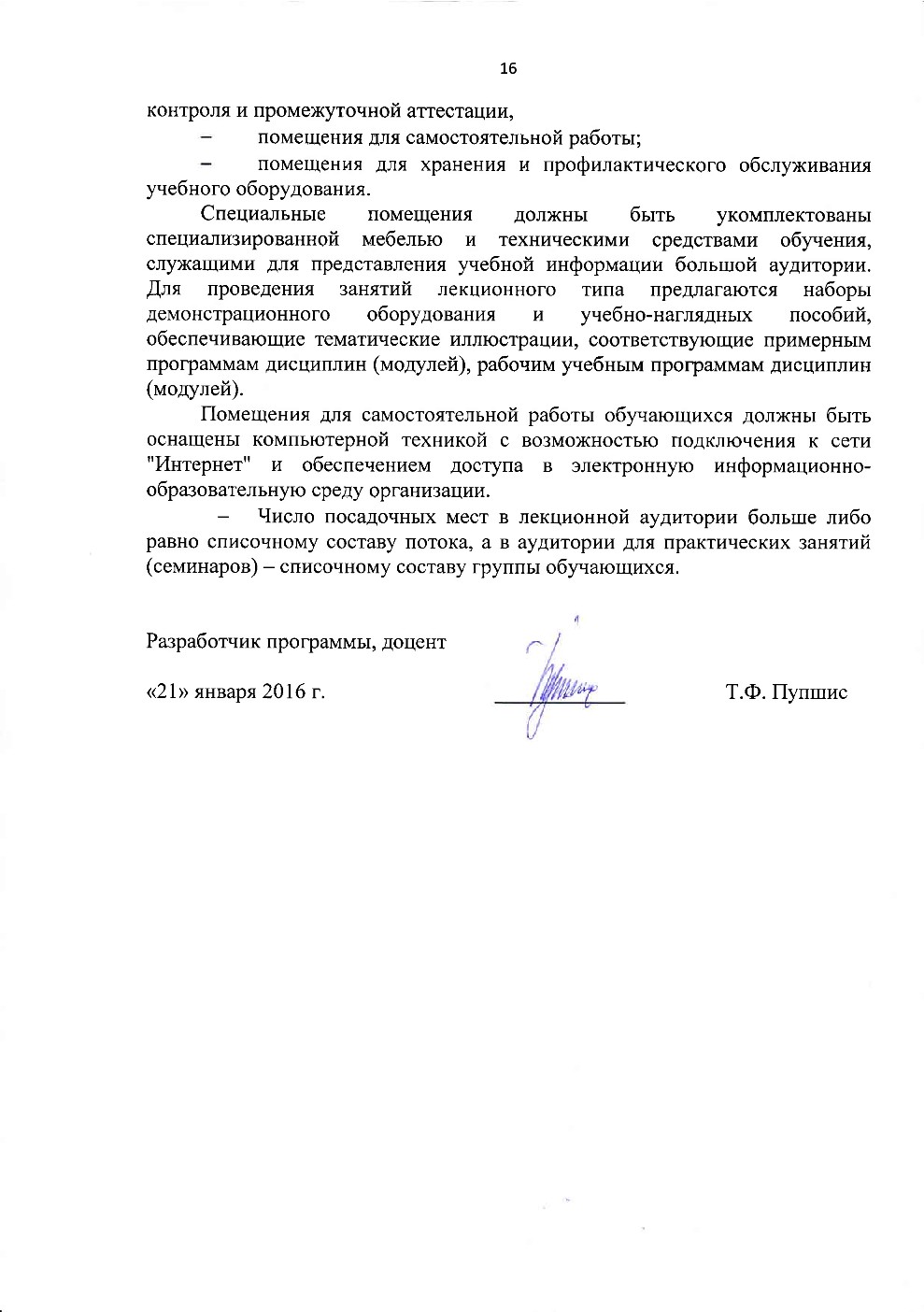 помещения для хранения и профилактического обслуживания учебного оборудования. Специальные помещения должны быть укомплектованы специализированной мебелью и техническими средствами обучения, служащими для представления учебной информации большой аудитории. Для проведения занятий лекционного типа предлагаются наборы демонстрационного оборудования и учебно-наглядных пособий, обеспечивающие тематические иллюстрации, соответствующие примерным программам дисциплин (модулей), рабочим учебным программам дисциплин (модулей).Помещения для самостоятельной работы обучающихся должны быть оснащены компьютерной техникой с возможностью подключения к сети "Интернет" и обеспечением доступа в электронную информационно-образовательную среду организации.Число посадочных мест в лекционной аудитории больше либо равно списочному составу потока, а в аудитории для практических занятий (семинаров) – списочному составу группы обучающихся.Заведующий кафедрой«Бухгалтерский учет и аудит»____________Е.А.Федоров«20» мая 2016 г.Заведующий кафедрой«Бухгалтерский учет и аудит»____________Е.А.Федоров«16» января 2017 г.Заведующий кафедрой«Бухгалтерский учет и аудит»____________Е.А.Федоров«29» августа  2017 г.Вид учебной работыВсего часовСеместрВид учебной работыВсего часов8Контактная работа (по видам учебных занятий)В томчисле:лекции (Л)практическиезанятия (ПЗ)лабораторныеработы (ЛР)20-20-20-20-Самостоятельнаяработа (СРС) (всего)5252Контроль--ФормаконтролязнанийзачетзачетОбщая трудоемкость: час / з.е.72/272/2Вид учебной работыВсего часовКурсВид учебной работыВсего часов5Контактная работа (по видам учебных занятий)В томчисле:лекции (Л)практическиезанятия (ПЗ)лабораторныеработы (ЛР)1064-1064-Самостоятельнаяработа (СРС) (всего)6262Контроль44Формаконтролязнанийзачет, КЛРзачет, КЛРОбщая трудоемкость: час / з.е.72/272/2№ п/пНаименование раздела дисциплиныСодержание разделаМодуль 1Модуль 1Модуль 11Система нормативного и профессионального регулирования учета, отчетности и аудиторской деятельности в РоссииСистема нормативного и профессионального регулирования бухгалтерского финансового учета и отчетности в России.
Предмет финансового учета, правила признания и экономическое содержание его объектов. Допущения и требования, применяемые в бухгалтерском финансовом учете.
Реформирование российской системы бухгалтерского учета и отчетности. Бухгалтерская профессия, ее общие свойства. Права, обязанности и ответственность главного бухгалтера организации. Функции бухгалтера на различных стадиях функционирования организации.Система нормативного и профессионального регулирования аудиторской деятельности в России. Стандартизация в аудите.2Деятельность главного бухгалтера на различных стадиях функционирования организацииБухгалтерское дело на стадии создания организации. Учетно-аналитическая информация специальных балансов на различных стадиях жизненного цикла организации.
Вступительный баланс: содержание, назначение.
Бухгалтерское дело на стадиях реорганизации организации в формах слияния, присоединения, разделения, выделения, преобразования
Реорганизационный баланс: содержание, назначение.
Бухгалтерское дело при ликвидации организации.Модуль 2Модуль 2Модуль 23Сущность судебной экспертной деятельности в экономике и финансахТолкование понятий "экспертиза", "судебная экспертиза". Отличительные признаки несудебной экспертизы. Толкование понятия "судопроизводство". Толкование понятия "специалист". Отличия судебных экспертиз от непроцессуальных исследований.
Уровни классификации судебных экспертиз: класс (тип), род, вид, подвид (разновидность). Классификация экспертиз по характеру отрасли специальных знаний. Виды судебно-экономических экспертиз. Толкование понятий "бухгалтерская экспертиза", товароведческая экспертиза", "финансово-экономическая экспертиза", "налоговая экспертиза", "финансово-аналитическая экспертиза", "налоговая экспертиза", "финансово-аналитическая экспертиза", "финансово-кредитная экспертиза". Классификация судебных экспертиз по объему исследования. Классификация судебных экспертиз по характеру используемых знаний. Толкования понятий "однородные экспертизы", "комплексная экспертиза", "первичная экспертиза", "повторная экспертиза".
Процессуальное законодательство о назначении судебных экспертиз. Толкования понятия "специальные знания". Понятие "компетентность" экономистов современной России. Требования к лицам, занимающим должность эксперта в государственных экспертных учреждениях. Цель применения специальных знаний экономистов для правоохранительной деятельности. Составляющие специальных знаний судебного эксперта в экономике и финансах.
Сравнительная характеристика аудита, ревизии, налоговой проверки, судебной экономической экспертизы. Сравнительная характеристика документальной ревизии по требованию правоохранительных органов, судебной экономической экспертизы.4Предмет и объекты судебной экспертной деятельности в экономике и финансахСпецифика судебной экспертной деятельности в экономике: компетентность судебного эксперта-экономиста и ее оценка; двойственность природы судебной экспертизы в экономике (правовая форма и экономической содержание); специфические пользователи результатов исследования; место проведения исследования; ответственность за результат исследования; ответственность за информацию, содержащуюся в заключении (результат исследования); особое положение судебного эксперта; независимость от результата (разрешения дела) исследования.
Предмет судебной экспертизы в экономике. Ограничения предмета судебной экспертизы (УПК, АПК, ГПК, КоАП).
Объекты судебного экспертного исследования в экономике и финансах.
Классификация материалов дела, относящихся  предмету судебной экономической экспертизы: основные, факультативные, общие и специальные.
Основные задачи следственной и судебной практики, решаемые судебной эконом. экспертизой при расследовании эконом. преступлений: банкротство, лжепредпринимательство, хищение товарно-материальных ценностей и денежных средств, уклонение от погашения кредиторской задолженности, финансовых и кредитных обязательств, налоговые преступления.5Правовые и организационные основы судебной экспертной деятельности в экономике и финансахФедеральный закон "73-ФЗ "О государственной судебно-экспертной деятельности в РФ": структура, содержание, значение. Уголовно-процессуальный закон - юридическая основа судебной экономической экспертизы по уголовным делам. Арбитражный процессуальный кодекс - правовая основа судебно-бухгалтерской экспертизы по арбитражным экономическим делам. Гражданско-процессуальный кодекс - правовая основа судебно-экономической экспертизы по гражданским делам. Сравнительная характеристика организационных основ судебной экспертизы в законодательстве РФ. Сравнительная характеристика толкования понятий "эксперт", "судебная экспертиза", "заключение эксперта", "дополнительная", "повторная", "комиссионная", "комплексная" экспертиза по законодательству РФ.
Статус экспертных учреждений. Организационные основы деятельности сети экспертных учреждений МВД РФ и Минюста РФ. Этические нормы экспертной деятельности: независимость, объективность, всесторонность, профессионализм.
Права и обязанности руководителя и эксперта государственного судебного экспертного учреждения. Производство экспертизы в государственном судебном экспертном учреждении. Финансовое, организационное, научно-методическое и информационное обеспечение деятельности государственных судебно-экспертных учреждений.Модуль 3Модуль 3Модуль 36Судебная экспертиза финансово-экономической деятельности организации на предварительном следствии в судеОснование и порядок назначения судебно-экономической экспертизы на стадии предварительного расследования, методика ее проведения.
Требования по формулировке вопросов судебному эксперту-экономисту.
Организация взаимодействия работы следователя и эксперта на стадии предварительного расследования уголовного дела.
Правовая классификация документов в судебной экономической (бухгалтерской) экспертизе: доброкачественные, недоброкачественные, фальсифицированные, документы, содержащие ложные сведения (товарные, бестоварные).
Основание и методика производства судебно-экономической экспертизы в суде по уголовным делам. Назначение и производство судебной экономической экспертизы в гражданском и арбитражном процессах.7Оформление и оценка результатов судебной экспертизы в сфере экономики и финансов следователем, судом, адвокатомСодержание, структура, доказательственное значение заключение экономической экспертизы.
Акт о невозможности дать заключение судебно-бухгалтерской экспертизы.
Оценка заключения эксперта-бухгалтера следователем и судом.
Допрос эксперта-бухгалтера. Дополнительная судебно-бухгалтерская экспертиза.
Оценка заключения эксперта-бухгалтера адвокатом-защитником.№ п/пНаименование разделов дисциплиныЛПЗЛРСРС1234561Система нормативного и профессионального регулирования учета, отчетности и аудиторской деятельности в России-2-72Деятельность главного бухгалтера на различных стадиях функционирования организации-3-73Сущность судебной экспертной деятельности в экономике и финансах-3-74Предмет и объекты судебной экспертной деятельности в экономике и финансах-3-75Правовые и организационные основы судебной экспертной деятельности в экономике и финансах-3-86Судебная экспертиза финансово-экономической деятельности организации на предварительном следствии в суде-3-87Оформление и оценка результатов судебной экспертизы в сфере экономики и финансов следователем, судом, адвокатом-3-8ИТОГОИТОГО-20-52№ п/пНаименование разделов дисциплиныЛПЗЛРСРС1234561Система нормативного и профессионального регулирования учета, отчетности и аудиторской деятельности в России0,50,5-62Деятельность главного бухгалтера на различных стадиях функционирования организации0,50,5-73Сущность судебной экспертной деятельности в экономике и финансах10,5-74Предмет и объекты судебной экспертной деятельности в экономике и финансах10,5-75Правовые и организационные основы судебной экспертной деятельности в экономике и финансах10,5-76Судебная экспертиза финансово-экономической деятельности организации на предварительном следствии в суде10,5-77Оформление и оценка результатов судебной экспертизы в сфере экономики и финансов следователем, судом, адвокатом11-7ИТОГОИТОГО64-62№ п/пНаименование разделаПеречень учебно-методической литературы1231Бухгалтерский учет, аудит и экономический анализ в системе управления организациейКлимович, Л.П. Научные основы современной судебной экономической экспертизы. [Электронный ресурс] — Электрон. дан. — М. : Проспект, 2014. — 144 с. — Режим доступа: http://e.lanbook.com/book/546252Деятельность главного бухгалтера на различных стадиях функционирования организации3Сущность судебной экспертной деятельности в экономике и финансах4Предмет и объекты судебной экспертной деятельности в экономике и финансахПанова, Н.С. Финансы: учебное пособие для студентов специальности «Экономическая безопасность», специализация «Судебная экономическая экспертиза». [Электронный ресурс] / Н.С. Панова, Л.А. Мелихова. — Электрон. дан. — Волгоград: Волгоградский ГАУ, 2016. — 96 с. — Режим доступа: http://e.lanbook.com/book/766755Правовые и организационные основы судебной экспертной деятельности в экономике и финансахПанова, Н.С. Финансы: учебное пособие для студентов специальности «Экономическая безопасность», специализация «Судебная экономическая экспертиза». [Электронный ресурс] / Н.С. Панова, Л.А. Мелихова. — Электрон. дан. — Волгоград: Волгоградский ГАУ, 2016. — 96 с. — Режим доступа: http://e.lanbook.com/book/766756Судебная экспертиза финансово-экономической деятельности организации на предварительном следствии в судеПанова, Н.С. Финансы: учебное пособие для студентов специальности «Экономическая безопасность», специализация «Судебная экономическая экспертиза». [Электронный ресурс] / Н.С. Панова, Л.А. Мелихова. — Электрон. дан. — Волгоград: Волгоградский ГАУ, 2016. — 96 с. — Режим доступа: http://e.lanbook.com/book/766757Оформление и оценка результатов судебной экспертизы в сфере экономики и финансов следователем, судом, адвокатомПанова, Н.С. Финансы: учебное пособие для студентов специальности «Экономическая безопасность», специализация «Судебная экономическая экспертиза». [Электронный ресурс] / Н.С. Панова, Л.А. Мелихова. — Электрон. дан. — Волгоград: Волгоградский ГАУ, 2016. — 96 с. — Режим доступа: http://e.lanbook.com/book/76675Разработчик программы, доцент«21» января 2016 г.____________Т.Ф. Пупшис